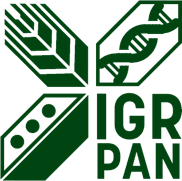 Director of the Institute of Plant Genetics, Polish Academy of Sciences (IPG PAS) in Poznan announces open competition for two postdoc positions (one in plant science and one in nanoscience/nanotechnology) at the IPG PAS in the framework of the OPUS project (UMO-2022/45/B/NZ9/02135) funded by National Science Centre (NCN). Job details:Number of positions: 02Work location: Institute of Plant Genetics, Polish Academy of Sciences, Poznań, PolandResearch areas: Plant biology, nanotechnologyType of contract: full-time, temporary for 3 yearsSalary range: 12500 PLN (gross)Place of work: IPG PAS, Poznań, PolandStart date: 01-05-2023 or beforeDeadline: 07-04-2023Required QualificationsPostdoc 1PhD in plant biotechnology, molecular biology, or a related field.High impact publications in a field related to the topic.Good organizational skills and experience working in a team.Excellent communication skills in English.Experience with nanomaterials is an advantage, but not essentialPostdoc 2PhD degree in nanotechnology or a related fieldHigh impact research publications in any aspect of nanotechnologyGood organizational skills and experience working in a team environmentExcellent communication skills in EnglishExperience with plants is an advantage, but not essentialMain ResponsibilitiesPostdoc 1Conduct experiments to understand the response of plants to metal nanoparticlesAnalysis of plant cell viability, reactive oxygen/nitrogen species and phytotoxicityMolecular biology techniques such as gene cloning, quantitative real-time PCR, plant transformationExtraction and analysis of secondary metabolitesPostdoc 2Physicochemical characterization of metal nanoparticlesQuantification of nanoparticles and metal ions in plant samplesWriting research articles, communications, and scientific reportsWhat we offerA full-time employment contract for the entire duration of the projectAn attractive pension scheme and health insurance.36 working days of vacation per year.Generous financial support for participation in national and international conferencesExcellent career development opportunities and a stimulating international working environment.Required documentsCurriculum Vitae.Complete publication list highlighting articles relevant to the advertised position.Reprint of an article that the candidate considers to be the most important publicationLetter of motivation describing the candidate's research activities.Contact information of 3 references who may be contacted for an opinion about the candidate.Scan or photocopy of degree or diploma.Career break information (if applicable).Experience certificates (if applicable).Consent to the processing of the applicants personal data for the purposes of the selection process.How to applyPlease send applications in English with all required documents in electronic format, combined in a single file, to: work@igr.poznan.pl Clearly indicate the postdoctoral position for which you are applying in the subject line of the email.For more information about the project and ongoing research, please visit http://nano-plant.eu. Informal inquiries about the position should be directed to the following email address: fgre@igr.poznan.pl Selection ProcessThe documents submitted by applicants will be reviewed by the Selection Committee to determine the applicant's suitability for the position. Potential candidates will be invited for an interview via video conference or by visiting IPGPAS). The selection process will continue until suitable candidates are identified.Criteria for evaluating candidates to be hired as postdoctoral fellows: IPG PAS:Match of the candidate's experience and skills with the proposed area of studyCreativity as measured by:Quality and number of publications in which the candidate is first author or corresponding author, number of citations of the candidate's work (Web of Science Core Collection) and Hirsch Index;Number of patents/patent applications and/or implementations (if applicable);Quality and number of research projects and development work led (if applicable).Mobility in their scientific career, including completed scientific internships, change of scientific profile, internships and work in industry.Announcement of results: Within two months of the deadline.The application must contain the following statement"I, the undersigned, give my consent to the processing by the Institute of Plant Genetics, Polish Academy of Sciences (hereinafter referred to as IGR PAN) with headquarters at Strzeszynska 34, 60-479 Poznan, my personal data contained in the submitted competition documentation for the needs necessary in the recruitment process, including to put my name and surname in the information on the results of the recruitment carried out on the Institute’s website. I have been informed that consent is voluntary and that I have the right to withdraw my consent at any time, and withdrawal of consent does not affect the lawfulness of the processing that was carried out on its basis before its withdrawal. I have also read the IGR PAN information clause.” ATTENTION: at the stage of the recruitment process, there is no requirement to present documents certified by the apostille clause nor the requirement of nostrification of diplomas (https://nawa.gov.pl/uznawalnosc/informacje-dla-uczelni/nostryfikacja-dyplomow). These requirements must be met if the candidate is accepted. 